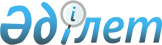 Қызылорда облысы Арал аудандық мәслихатының 2022 жылғы 26 желтоқсандағы № 340 "2023-2025 жылдарға арналған Аққұм ауылдық округінің бюджеті туралы" шешіміне өзгерістер енгізу туралыҚызылорда облысы Арал аудандық мәслихатының 2023 жылғы 12 қыркүйектегі № 86 шешімі
      Қызылорда облысы Арал аудандық мәслихаты ШЕШТІ:
      1. Арал аудандық мәслихатының 2022 жылғы 26 желтоқсандағы № 340 "2023-2025 жылдарға арналған Аққұм ауылдық округінің бюджеті туралы" шешіміне мынадай өзгерістер енгізілсін:
      1-тармақ жаңа редакцияда жазылсын:
      "1. 2023-2025 жылдарға арналған Аққұм ауылдық округінің бюджеті 1, 2 және 3-қосымшаларға сәйкес, оның ішінде 2023 жылға мынадай көлемдерде бекітілсін:
      1) кірістер – 88 511 мың теңге, оның ішінде:
      салықтық түсімдер – 3 648 мың теңге;
      салықтық емес түсімдер – 0;
      негізгі капиталды сатудан түсетін түсімдер – 0;
      трансферттер түсімдері – 84 863 мың теңге;
      2) шығындар – 94 440 мың теңге;
      3) таза бюджеттік кредиттеу – 0;
      бюджеттік кредиттер – 0;
      бюджеттік кредиттерді өтеу – 0;
      4) қаржы активтерімен операциялар бойынша сальдо – 0;
      қаржы активтерін сатып алу – 0;
      мемлекеттің қаржы активтерін сатудан түсетін түсімдер – 0;
      5) бюджет тапшылығы (профициті) – -5 929 мың теңге;
      6) бюджет тапшылығын қаржыландыру (профицитін пайдалану) – 5 929 мың теңге;
      қарыздар түсімі – 0;
      қарыздарды өтеу – 0;
      бюджет қаражатының пайдаланылатын қалдықтары – 5 929 мың теңге.".
      Аталған шешімнің 1-қосымшасы осы шешімнің қосымшасына сәйкес жаңа редакцияда жазылсын.
      2. Осы шешім 2023 жылғы 1 қаңтардан бастап қолданысқа енгізіледі және ресми жариялауға жатады. Аққұм ауылдық округінің 2023 жылға арналған бюджеті
					© 2012. Қазақстан Республикасы Әділет министрлігінің «Қазақстан Республикасының Заңнама және құқықтық ақпарат институты» ШЖҚ РМК
				
      Арал аудандық мәслихатының төрағасы 

Б. Турахметов
Арал аудандық мәслихатының
2023 жылғы "12" қыркүйектегі
шешіміне 1 қосымша № 86Арал аудандық мәслихатының
2022 жылғы "26" желтоқсандағы
шешіміне 1 қосымша № 340
Санаты 
Санаты 
Санаты 
Санаты 
2023 жыл сомасы
(мың теңге)
Сыныбы 
Сыныбы 
Сыныбы 
2023 жыл сомасы
(мың теңге)
Ішкі сыныбы
Ішкі сыныбы
2023 жыл сомасы
(мың теңге)
Атауы 
2023 жыл сомасы
(мың теңге)
1
2
3
4
5
1. Кірістер
88 511
1
Салықтық түсімдер
3 648
01
Табыс салығы
146
2
Жеке табыс салығы
146
04
Меншiкке салынатын салықтар
3 449
1
Мүлiкке салынатын салықтар
109
3
Жер салығы
31
4
Көлік құралдарына салынатын салық
3 309
05
Тауарларға, жұмыстарғажәнеқызметтергесалынатынішкісалықтар
53
3
Табиғижәнебасқадаресурстардыпайдаланғаныүшінтүсетінтүсімдер
53
4
Трансферттердің түсімдері
84 863
02
Мемлекеттiк басқарудың жоғары тұрған органдарынан түсетiн трансферттер
84 863
3
Аудандардың (облыстық маңызы бар қаланың) бюджетінен трансферттер
84 863
Функционалдық топ
Функционалдық топ
Функционалдық топ
Функционалдық топ
2023 жыл сомасы
Бюджеттік бағдарламалардың әкімшісі
Бюджеттік бағдарламалардың әкімшісі
Бюджеттік бағдарламалардың әкімшісі
2023 жыл сомасы
Бағдарлама 
Бағдарлама 
2023 жыл сомасы
Атауы 
2023 жыл сомасы
2. Шығындар
94 440
01
Жалпы сипаттағы мемлекеттік қызметтер
42 871,5
124
Аудандық маңызы бар қала, ауыл, кент, ауылдық округ әкімінің аппараты
42 871,5
001
Аудандық маңызы бар қала, ауыл, кент, ауылдық округ әкімінің қызметін қамтамасыз ету жөніндегі қызметтер
42 871,5
07
Тұрғын үй-коммуналдық шаруашылық
4 288,5
124
Аудандық маңызы бар қала, ауыл, кент, ауылдық округ әкімінің аппараты
4 288,5
008
Елде мекендердегі көшелерді жарықтандыру
1 894
009
Елдi мекендердiң санитариясын қамтамасыз ету
394,5
011
Елді мекендерді абаттандыру мен көгалдандыру
2 000
08
Мәдениет, спорт, туризм және ақпараттық кеңістік
40 183
124
Аудандық маңызы бар қала, ауыл, кент, ауылдық округ әкімінің аппараты
40 183
006
Жергілікті деңгейде мәдени-демалыс жұмысын қолдау
40 183
13
Басқалар
7 097
124
Аудандық маңызы бар қала, ауыл, кент, ауылдық округ әкімінің аппараты
7 097
040
Өңірлерді дамытудың 2025 жылға дейінгі бағдарламасы шеңберінде өңірлерді экономикалық дамытуға жәрдемдесу бойынша шараларды іске асыруға ауылдық елді мекендерді жайластыруды шешуге арналған іс- шараларды іске асыру
7 097
3. Таза бюджеттік кредит беру
0
Бюджеттік кредиттер
0
5
Бюджеттік кредиттерді өтеу
0
4. Қаржы активтерімен жасалатын операциялар бойынша 
сальдо
0
Қаржы активтерін сатып алу
0
5. Бюджет тапшылығы (профициті)
- 5 929
6. бюджет тапшылығын қаржыландыру (профицитін 
пайдалану)
5 929
8
Бюджет қаражаты қалдықтарының қозғалысы
5 929
1
Бюджет қаражатының бос қалдықтары
5 929,6
01
Бюджет қаражатының бос қалдықтары
5 929,6
2
Есепті кезең соңындағы бюджет қаражатының қалдықтары
0,6
01
Есепті кезеңінің соңындағы бюджет қаражатының қалдықтары
0,6